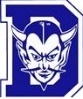      Davis Senior High School Daily Bulletin                                                Thursday, May 18, 2017 THIS DAY IN HISTORY:  1953 - The first woman to fly faster than the speed of sound, Jacqueline Cochran, piloted an F-86 Sabre jet over California at an average speed of 652.337 miles-per-hour.DAILY EXPRESS MENU:  Steak Tacos w/Chimichurri and Sour Cream on Corn Tortillas w/Black Bean, Corn and Cilantro Lime SaladChicken Parmesan Sandwich w/Pesto PastaYakisoba Noodles w/Chicken Teriyaki and VegetablesTODAY: All Student Center Update for Students and Staff: Today, students and staff will have a special opportunity to see our All Student Center up close before it is closed for construction this summer.  Please come to the All student Center from noon to 2:00 pm this Thursday to learn more about our new facility and take a behind-the-scenes tour. Link Crew leaders, remember to come to the South Gym on Thursday, 5/18 at 12:30-3:30 to participate in Link Crew Development Day.  If you have a 7th period, you will be excused by the Link Coordinators. ACADEMICS: Sacramento City College will be in the Career Center on Friday, May 19 at lunch to discuss Sac City’s ESL program for EL students.   The representative will discuss the benefits of going to college, how to apply to college, tips and suggestions for being a successful college student, and the benefits of taking Sac City’s ESL classes for bilingual/bicultural students.Attention: Next year’s APUSH students! There will be a required meeting at the beginning of lunch in the library on Tuesday, May 23rd for all students enrolled in AP US History for 2017-2018.  We will be discussing the Summer Assignment and also checking out the textbook.  Please make sure to bring your Student ID.  See you there! Important announcement:  Attention juniors enrolled in the English Literature and Composition, AP, course for 2017-18:  Mandatory meeting Thursday, June 1, at lunch in the Library regarding the required summer reading assignment.  Please bring ID’s.OPPORTUNITIES/EVENTS/MISCELLANEOUS: Extra graduation tickets are on sale now through May 31.  Purchase during lunch in Finance Office or at Blue Devil Online Store, myschoolcentral.com.  Each ticket is $8.00.  Checks are payable to DSHS.  See Graduation tab on DSH website for more information. Attention Blue Devils!  Going into the military after high school?  Please join your fellow military-bound seniors in being recognized for your future service to your country by submitting your name, the military branch you are entering, your career objective and your recruiter’s name and phone number.  Your name and military branch will be listed on a wall plaque that will be on display in the Front Office. Application forms are available in the Front Office as well as a drop-off box for completed forms. Davis Senior High School Athletics announces online registration.  Say goodbye to the 10 page paper packet! Beginning June 1st, the Athletic Department will be rolling out the new system for the 2017 – 2018 school year.  Athletes in grades 9-12 will submit their sports paperwork via the new online system.  Detailed instructions are available on the DSHS website Athletics page http://dshs.djusd.net/athletics.  Questions? Contact the Athletic Dept. 757-5400 x 125. Seniors! Grad Night countdown is here!  Don’t forget to buy your tickets! Tickets are $85 until May 30: http://www.davisgradnight.org/graduates/tickets/ if you have a financial hardship, please contact your school's counseling office to discuss scholarship options to help cover the cost of your ticket. Check out the Grad Night website to see the list of who has already signed up: http://www.davisgradnight.org/updated-ticketed-student-list.Putah Creek Council offers paid summer internships on Tuesday and Wednesday mornings June 20-August 9.  Participants work in a native plant nursery and learn about habitat restoration, native plant landscaping, nursery management and more.  Interns receive a $575 stipend at the end of the internship.  Come to the Career Center for more information.Sports Physical Clinic will be held on Saturday, June 3 from 8:30 – 11:30 am, Sutter Family Medicine, 2030 Sutter Pl., Suite 200, Davis.  Athletes in grades 7-12 are encouraged to complete their sports physicals this spring for the 2017-2018 school year.  A $20 donation for participation in the clinic will be donated to benefit DHS Athletics.  Bring your Sports Physical Exam form filled out and signed by a parent to participate in the clinic.  Physical forms are available in the DHS Front Office or on the Athletics page of the DHS website, forms folder: https://dshs.djusd.netCLUBS:  Agape Club is having a special talk titled “Can God be good when there is pain and suffering?” on Friday, May 19th in room S-7 at lunch.  Come for a good talk and lots of fun! Hey CSF! There is a general meeting this Friday during lunch in Room P-13.  This is our last general meeting of the year so be sure to come and fulfill the requirements for active lifetime membership.  Hope to see you there! IMPORTANT DATES5/15-5/31    	Graduation 2017 tickets go on sale, Blue Devil Online Store or Finance Office @ lunch5/16		Renaissance Awards 6:00 DHS Library5/18		AP Late Exams 5/19		Academic Center Awards Finale! Lunchtime in the South Gym5/24,25,26	CAASP Testing Mathematics 11th grade5/25		DHS Finale Concert 7:00 pm Brunelle Theater5/25		Powderpuff 5:00 DHS Stadium 5/29		Memorial Day – NO SCHOOL5/30		Senior Awards Night 5/31		Last ‘Late Start’ Wednesday 5/31 		Last day of Graduation ticket sales5/31,6/1 		CST/ELA/Math makeup 6/1		Schedule Change (block schedule 1,3,5,7)6/2		Schedule Change (block schedule 2,4,6)6/3		Jazz and Pops Concert – Jazz Choir 7:00 pm Brunelle Theater6/5-6/8		Finals Schedule - Schedule change 8:15 am-12:35 pm6/5		Period 1 Final Exam 8:15-10:20 (abbreviated periods 2-7 thereafter)6/6		Period 2 and Period 4 Final Exam (8:15-10:20 AND 10:35 – 12:35 pm)6/7		Period 3 and Period 5 Final Exams (8:15-10:20 AND 10:35 – 12:35 pm)6/7		Locker Clean Out Day 6/8		Period 6 and Period 7 Final Exams 8:15-10:20 AND 10:35-12:356/8 		LAST DAY OF SCHOOL! End of 4th Quarter and 2nd Semester6/9		GRADUATION 2017